  Loi Organique n°18-15 Du 2 Septembre 2018 Relative Aux Lois De FinancesLoi organique n° 18-15 du 2 septembre 2018 relative aux lois de finances (Rectificatif).Loi organique n° 18-15 du 2 septembre 2018 relative aux lois de finances.Loi organique n° 19-09 du 11 décembre 2019 modifiant et complétant la loi organique  n° 18-15 du 2 septembre 2018 relative aux lois de finances.Textes D’application  Décret exécutif n° 20-335 du   22 novembre 2020 fixant les modalités de conception et d’élaboration  du cadrage budgétaire à  moyen terme.  Décret exécutif n° 20-353 du   30 novembre 2020 fixant les éléments constitutifs des classifications des recettes de l'Etat.  Décret exécutif n° 20-354 du   30 novembre 2020 déterminant les éléments constitutifs des classifications des charges             budgétaires de l'Etat.  Décret exécutif n° 20-382 du   19 décembre 2020 fixant les conditions de réemploi des crédits annulés. Décret exécutif n° 20-383 du   19 décembre 2020 fixant les conditions et les modalités de mouvements de crédits ainsi que les modalités de leur mise en œuvre.  Décret exécutif n° 20-384 du   19 décembre 2020 fixant les conditions et les modalités d'exécution des crédits de paiement  disponibles pendant la période Complémentaire.Décret exécutif n° 20-385 du   19 décembre 2020 fixant les modalités d'inscription et d'emploi des fonds de concours au titre des programmes inscrits au budget  de l'Etat. Décret exécutif n° 20-386 du   19 décembre 2020 fixant les conditions de rétablissement de crédits. Décret exécutif n° 20-387 du   19 décembre 2020 fixant les modalités d'établissement de l'état des effectifs accompagnants le  projet de loi de finances de l'année. Décret exécutif n° 20-403 du   29 décembre 2020 fixant les conditions de maturation et d’inscription des programmes. Décret exécutif n° 20-404 du   29 décembre 2020 fixant les modalités de gestion et de délégation de crédits. Décret exécutif n° 21-62 du 8 février 2021 fixant les procédures de gestion budgétaire et comptable adaptées aux budgets des établissements publics à caractère administratif et autres organismes et établissements publics bénéficiant de dotations du budget de l'Etat.Arrêté du  8 juin 2021 fixant les missions et l'organisation du haut comité d'évaluation et d'alerte des risques budgétaires.Circulaire N°2698 du 04 Avril 2022 Portant   « L'ACTION, une subdivision opérationnelle d'un programme »Circulaire N°5959  du 07 Aout 2022 Portant « GESTION TRANSITOIRE DES CREDITS DU PROGRAMME EN COURS ARRETE      AU 31/12/2022, AU TITRE DU PROGRAMME SECTORIEL DECONCENTRE (PSD)Circulaire N°5960  du 07 Aout 2022 Portant « MODALITES DE DESIGNATION DES RESPONSABLES BUDGETAIRES »Arrêté N° 124 DU 15 Aout 2022  FIXANT LES  SOUS     CATEGORIES     DE DEPENSES AINSI QUE LA CODIFICATION DE LA CLASSIFICATION PAR NATURE ECONOMIQUE DES GHARGES BUDGETAIRES DE L'ETAT.Circulaire N° 6111 du 17 Aout 2022 Portant "ALLOCATION DES CREDITS BUDGETAIRES AUX  ETABLISSEMENTS PUBLICS A CARACTERE ADMINISTRATIF ET ETABLISSEMENTS PUBLICS  ASSIMILES."Circulaire N° 6112 du 17 Aout 2022 Portant  "GESTION BUDGETAIRE DES  COMPTES  D'AFFECTATION  SPECIALE (CAS)  "3-Guide Référentiel   4-Notes et Documents5- Modèle de rapport sur les priorités et la planification (RPP)6- Modèle de Contrat d’actions et de performances (CAP)7- Communications Sur La LOLFCommunication sur:  L’état de mise en œuvre de la réforme budgétaire au sein du secteur pilote    de l’Enseignement Supérieur  et de la Recherche Scientifique ; CIC, 18 mai 2022         Présentée  par Dr. Mohammed Chérif  SABA L’Inspecteur Général Et président du comité           budgétaire  sectoriel Communication sur:  L’état de mise en œuvre de la réforme budgétaire au sein du secteur pilote    de l’Enseignement Supérieur  et de la Recherche Scientifique ; MESRS, 04 septembre 2022         Présentée  par Dr. Mohammed Chérif  SABA L’Inspecteur Général Et président du comité           budgétaire  sectoriel 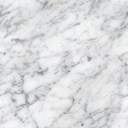 